Nombre: Itzel Mendoza Zuno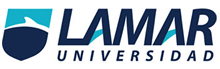 Grado: 3ro BachilleratoMaestra: Elizabeth Celis RinconParcial 3: Actividad PreelminarAnálisis y argumento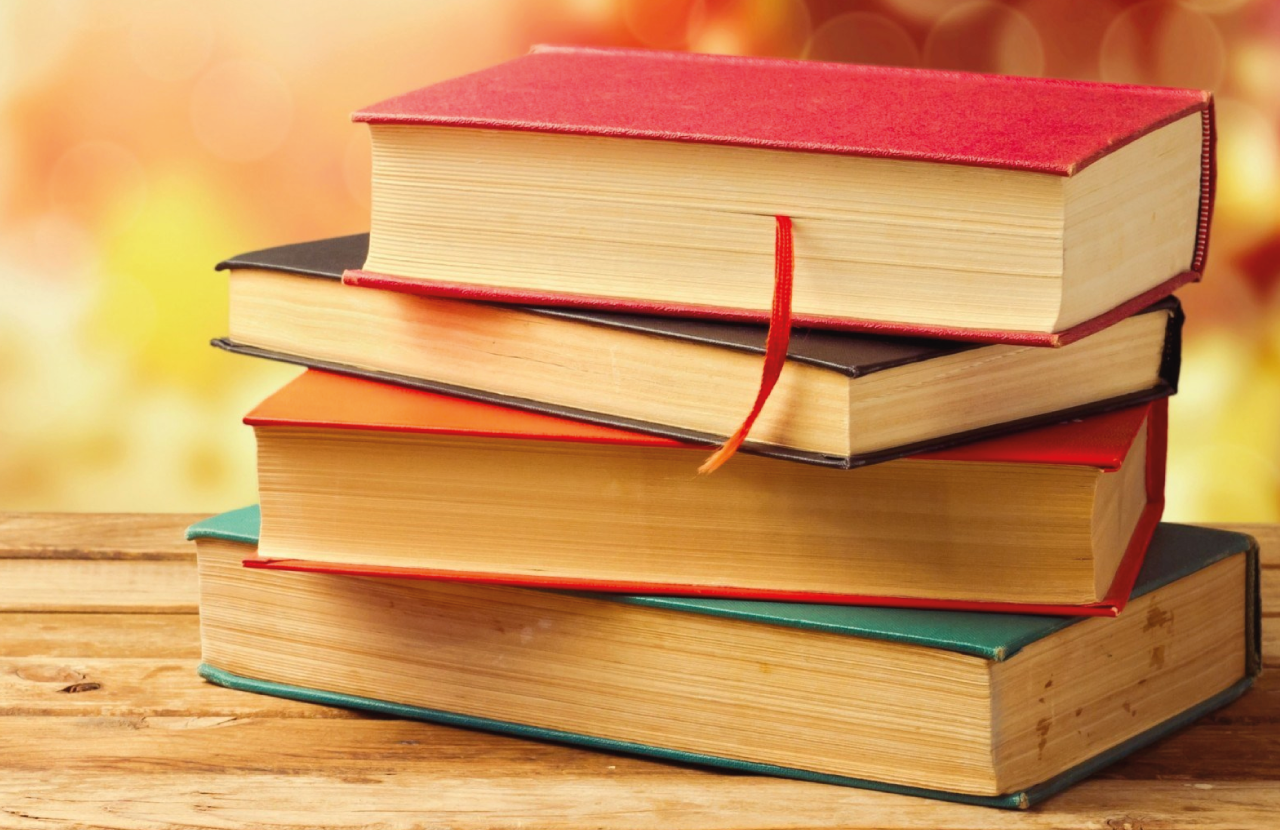 Texto:La fuerza del amor El amor es la mayor fuerza del mundo y, al mismo tiempo, la más humilde que se pueda imaginar. Si el amor o la no violencia no es la ley de nuestro ser, todos mis argumentos se hacen añicos. La humanidad tiene que salir de la violencia sólo a través de la no violencia. El odio puede ser vencido únicamente por el amor. El contra-odio sólo incrementa la superficie y la profundidad del odio. Tipos de argumentos utilizados:Argumentos basados en valores¿Por qué?Por que involucra sentimientos para que así el receptor cambie de opinión sobre el temaArgumentos de prejuicios¿Por qué?Por que persuadice al receptor para que cambie de opinión respecto al tema teniendo juicios preconcebidos